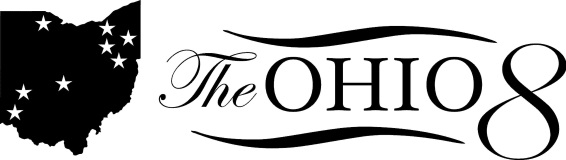 Exit Survey Request (10/3/14)Question from Karen Green (Youngstown): I have a question for the big 8 group concerning exit surveys.  How many use exit surveys for certificated or classified staff?  Does anyone have examples of exit surveys used that they would be willing to share?  Thank you.From Canton:Employee________________________________ Date____________What are your primary reasons for leaving the Canton City School District?Did anything trigger your decision to leave? If yes, please explain.Do any of our district policies or procedures (or any other obstacles) make your position more difficult?What was the most satisfying about your position?What was least satisfying about your position?What would you change about your position if you could?What did you like most about the Canton City School District?What did you like least about the Canton City School District?What does your new district offer that we do not?Did you receive enough professional development to do your assignment effectively?What could your building administrator do to improve his or her leadership style?What could Central Office Administration do to improve their leadership style?Did you receive adequate support from your administrator to perform your assignment?Did you receive sufficient feedback about your performance with the current evaluation process and/or procedures?Do you have any tips to help us find your replacement?What would you suggest to make our district better?Would you consider working for the Canton City School District in the future?Would you recommend working for the Canton City School District to your family and friends?What are your general feelings about our district?Anything else you would like to share that we haven’t asked?Interviewer___________________________________________________________________________________Summation:Recommendations:ContactDo you use an exit survey?ExampleAkronKathy McVeyNoCantonBarb MaceyakYesAttachment (and below) CincinnatiPaul McDoleIn developmentClevelandBrianna SavoccaYesExit Survey for Exiting Employee: https://docs.google.com/forms/d/1eP4c9Q_qbeHp6FgyQ-bVYMIfRp0kHTTN4yGryKw0xtw/viewform Exit Survey for Exiting Employee’s Manager: https://docs.google.com/forms/d/1CRlVYcfr4q3VLhjGk5UOTqUOJIgfWfzYiJoRD5aHlR4/viewformColumbusVictoria FryeYesAttachmentsDaytonKennyatta MaysYeshttps://www.surveymonkey.com/s/PG8M3NFToledoStacey ScharfNoYoungstownKaren GreenNo